Základná škola s materskou školou 900 85 Vištuk 44tel. č. 033/6446112, e-mail: vistuk.zsms@post.sk, www.zsmsvistuk.edupage.org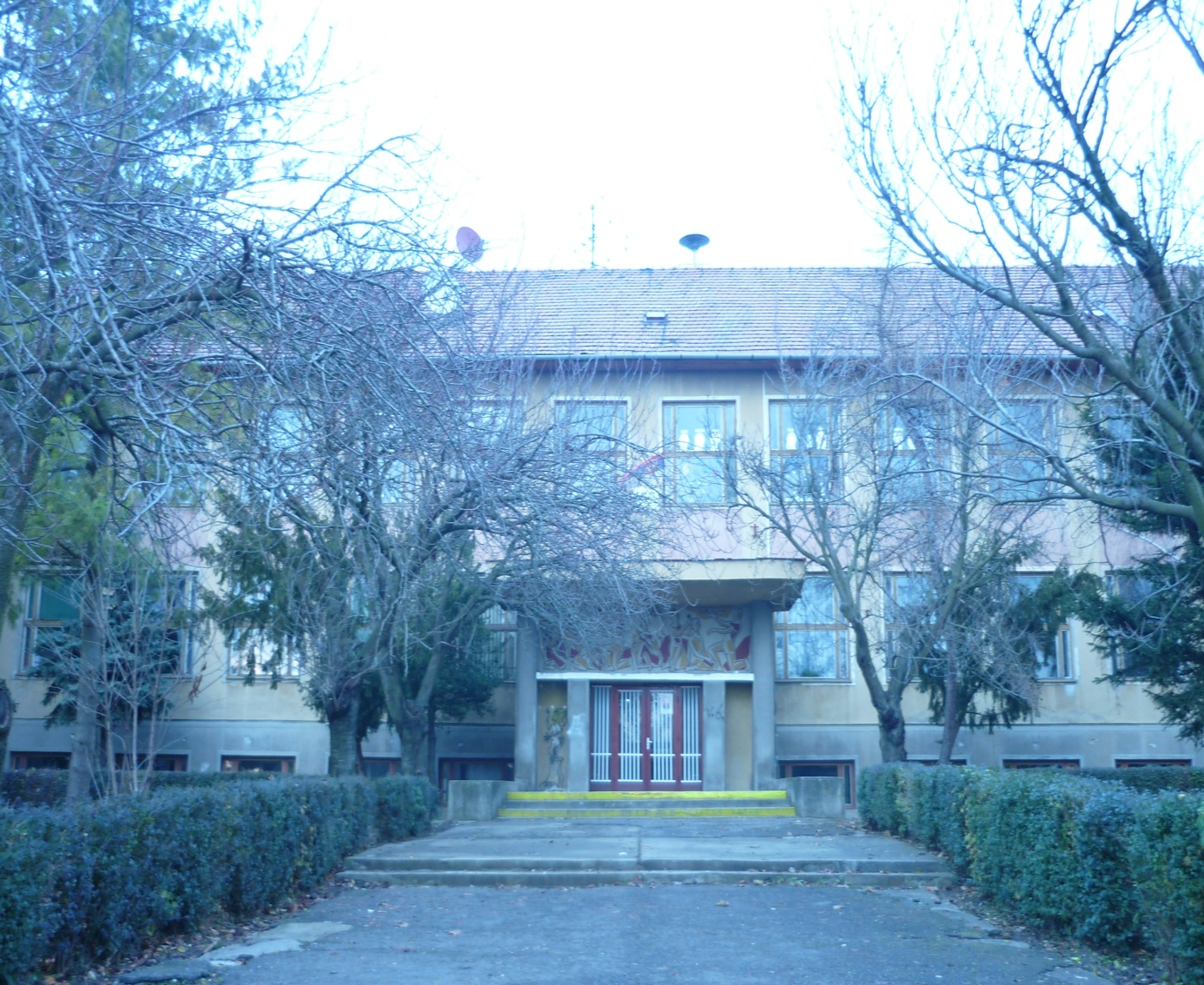 ŠTATÚT ŠKOLYČl. 1Úvodné ustanoveniaZákladná škola s materskou školou Vištuk (ďalej len „škola“) je orgánom štátnej správy na úseku predškolského zariadenia a základného školstva vo Vištuku. Je samostatnou rozpočtovou organizáciou v zmysle zriaďovacej listiny č. 302/2002, ktorú vydala Obec Vištuk, 900 85 Vištuk v zmysle ustanovenia § 6 ods.1 zákona Slovenskej národnej rady č.596/2003 Z.z. o štátnej správe v školstve a školskej samospráve a o zmene a doplnení niektorých zákonov dňa 25.6.2002. Zriadenie školy je v súlade s ustanovením § 6 a § 19 zákona č. 245/2008 Z.z. o výchove a vzdelávaní (školský zákon) a o zmene a doplnení niektorých zákonov v znení neskorších predpisov, s ustanovením § 11 ods. 4 písm. l) zákona č. 369/1990 o obecnom zriadení v znení neskorších zmien a doplnkov a v súlade so zákonom 523/2004 Z.z o rozpočtových pravidlách verejnej správy v znení neskorších zmien a doplnkov.Škola na základe tejto zriaďovacej listiny vystupuje vo svojom mene a má zodpovednosť vyplývajúcu z týchto vzťahov. Riadi sa platnou legislatívou Slovenskej republiky, napr. zákonom č. 245/2008 Z.z. o výchove a vzdelávaní a o zmene a doplnení niektorých zákonov, zákonom č.596/2003 Z.z. o štátnej správe v školstve a školskej samospráve a o zmene a doplnení niektorých zákonov, zákonom č. 597/2003 Z.z. o financovaní základných škôl, stredných škôl a školských zariadení, vyhláškou MŠ SR  č. 320/2008 o základnej škole, vyhláškou č. 306/2008 o materskej škole v znení vyhlášky č. 308/2009 Z.z.,  vyhláškou MŠ SR č. 306/2009 o školskom klube detí, školskom stredisku záujmovej činnosti, centre voľného času, školskom hospodárstve a stredisku odbornej praxe, vyhláškou č. 330/2009 Z.z. o zariadení školského stravovania a ďalších.Škole bolo pridelené identifikačné číslo organizácie 3817025.Čl. 2Základné ustanoveniaZákladná škola s materskou školou Vištuk je samostatnou rozpočtovou organizáciou v pôsobnosti Obce Vištuk. Súčasťou školy s právnou subjektivitou je aj školský klub detí a zariadenie školského stravovania so sídlom v základnej škole Vištuk 44 a materská škola so sídlom Vištuk .Škola používa výchovný a vyučovací jazyk slovenský. Čl. 3Poslanie školyZákladná škola v súlade s princípmi a cieľmi vzdelávania podporuje rozvoj osobnosti žiaka vychádzajúc zo zásad humanizmu, rovnakého zaobchádzania, tolerancie, demokracie a vlastenectva, a to po stránke rozumovej, mravnej, etickej, estetickej, pracovnej a telesnej. Poskytuje žiakovi základné poznatky, zručnosti a schopnosti v oblasti jazykovej, prírodovednej, spoločenskovednej, umeleckej, športovej, zdravotnej, dopravnej a ďalšie poznatky a zručnosti potrebné na jeho orientáciu v živote a v spoločnosti a na jeho ďalšiu výchovu a vzdelávanie.Materská škola podporuje osobnostný rozvoj detí v oblasti sociálno-emocionálnej, intelektuálnej, telesnej, morálnej, estetickej, rozvíja schopnosti a zručnosti, utvára predpoklady na ďalšie vzdelávanie. Pripravuje na život v spoločnosti v súlade s individuálnymi a vekovými osobitosťami detí.Školský klub detí zabezpečuje pre deti, ktoré plnia povinnú školskú dochádzku na základnej škole, nenáročnú záujmovú činnosť podľa výchovného programu školského zariadenia zameranú na ich prípravu na vyučovanie a na uspokojovanie a rozvíjanie ich záujmov v čase mimo vyučovania a v čase školských prázdnin.Školská jedáleň je zriadená na prípravu, výdaj, konzumáciu jedál a nápojov pre stravníkov v čase ich pobytu v škole alebo v školskom zariadení.Čl. 4Úlohy základnej školyEkonomická a materiálno-technická oblasť:Škola v oblasti ekonomického a materiálno-technického zabezpečenia najmä:vytvára jednotlivým úsekom a zamestnancom školy potrebné materiálne podmienky,zabezpečuje starostlivosť o existujúci fond budov a stará sa o ich hospodárne a účelne využitie,po konzultácii so zriaďovateľom zabezpečuje efektívne využitie investičných prostriedkov,zostavuje rozpočet školy a sleduje dodržiavanie rozpočtovej skladby a čerpania finančných prostriedkov,pre zabezpečenie chodu a činnosti školských zariadení na základe ich oprávnených požiadaviek vyčleňuje spoločne so zriaďovateľom školy prostriedky na ich financovanie z podielových daní v rámci fiškálnej decentralizácie,v rámci prenesených kompetencií zostavuje rozpočet, sleduje dodržiavanie rozpočtovej skladby a čerpania finančných prostriedkov,jednotlivým úsekom školy prideľuje v rámci svojho rozpočtu prostriedky na ich prevádzku,zabezpečuje organizáciu, prevádzku a ekonomiku hospodárskej činnosti zariadenia školského stravovania.Rozpočet školy v oblasti prenesených kompetencií vyčleňuje zriaďovateľ školy zo svojho rozpočtu v rozsahu určenom účelovou dotáciou štátu prostredníctvom KŠÚ v Bratislave. Škola svoju hospodársku činnosť zaisťuje v rozsahu, ktorý je nevyhnutný pre zabezpečenie jej úloh.Rozpočet školy v oblasti originálnych kompetencií vyčleňuje zriaďovateľ školy z podielových daní obce v rámci fiškálnej decentralizácie na základe rozpočtu prijatého zastupiteľstvom obce Vištuk.Hospodárenie školy sa vykonáva podľa schváleného rozpočtu a je pravidelne kontrolované zriaďovateľom školy.Pracovnoprávna a mzdová oblasť:Škola v oblasti pracovno-právnej a mzdovej:spracúva agendu súvisiacu s vymenúvaním zástupcov riaditeľky školy a ostatných vedúcich zamestnancov,plní úlohy organizácie vyplývajúce z pracovno-právneho vzťahu voči svojim zamestnancom,posudzuje kvalifikáciu zamestnancov a v nadväznosti na to zaraďuje zamestnancov do zodpovedajúcich funkcií, kategórií, kariérových stupňov, kariérových pozícií, platových tried a platových stupňov podľa príslušných mzdových predpisov,vyhotovuje platové výmery, ako aj ďalšie výmery súvisiace s platovými náležitosťami zamestnancov,prijíma všetkých zamestnancov do pracovného pomeru a v súvislosti s tým vyhotovuje pracovné zmluvy, zabezpečuje personálne obsadenie školy,uzatvára dohody o prácach vykonaných mimo pracovného pomeru a tieto práce kontroluje,uzatvára dohody o zmene podmienok dohodnutých v pracovnej zmluve,ukončuje pracovný pomer so zamestnancom dohodou, výpoveďou, okamžitým zrušením, prípadne v skúšobnej dobe,preraďuje zamestnanca na výkon iného druhu práce,určuje nástup dovolenky na zotavenie v zmysle Zákonníka práce,vysiela zamestnanca na pracovné cesty,nariaďuje prácu nadčas, rozhoduje o vhodnom čase čerpania náhradného voľna, prípadne o vhodnejšej úprave pracovného času,poskytuje pracovné voľno pri krátkodobých prekážkach v práci zo strany zamestnanca a pri prekážkach z dôvodu všeobecného záujmu,určuje pracovné náplne všetkých kategórií zamestnancov školy,vydáva súhlas k ďalšiemu štúdiu zamestnanca a uzatvára v ním zmluvu o poskytovaní pracovných úľav,rozhoduje o presune čerpania dovolenky z času školských prázdnin na dobu počas školského roka v opodstatnených prípadoch (napr. pridelenie kúpeľnej liečby),zabezpečuje vydávanie potvrdení o zamestnaní s uvedením skutočností potrebných pre posúdenie nároku na dovolenku na zotavenie, záväzkov zamestnanca voči organizácií, vykonaných zrážok,zodpovedá za správnosť evidencie osobných spisov zamestnancov a ich aktualizáciu, po rozviazaní pracovného pomeru za ich archiváciu,poskytuje právne služby zamestnancom školy.Informačná činnosť:Škola v informačnej oblasti:zabezpečuje zhromažďovanie informácií,spracováva a uskutočňuje prenos informácií,podľa rozhodnutia ministerstva školstva SR uchováva a spracováva informácie v rámci Jednotného informačného systému na určenom území,pravidelne informuje verejnosť, radu školy a zriaďovateľa školy o stave, potrebách a problémoch školy,spolupracuje s ostatnými orgánmi a organizáciami v otázkach patriacich do pôsobnosti školy.Oblasť školského stravovania a sociálnej starostlivosti:Škola v tejto oblasti:zabezpečuje a poskytuje stravovanie tých žiakov školy a školských zariadení, ktorých rodičia na ich stravovanie pravidelne prispievajú,umožňuje stravovanie všetkým zamestnancov školy, ktorí sú so školou v pracovnom, resp. obdobnom pomere v školskej jedálni,v rámci plnenia sociálneho programu zriaďovateľa umožňuje pravidelný odber stravy pre dôchodcov s trvalým bydliskom v obci,dbá o zabezpečenie ostatnej sociálnej starostlivosti o zamestnancov v zmysle Zákonníka práce, ustanovení kolektívnej zmluvy a príslušnej legislatívy SR.Čl. 5Spolupráca školy s inými orgánmi  a organizáciamiŠkola v súlade so zákonom č. 245/2008 Z.z. o výchove a vzdelávaní a o zmene a doplnení niektorých zákonov, zákonom č.596/2003 Z.z. o štátnej správe v školstve a školskej samospráve  a ostatnou platnou legislatívou a ďalšími všeobecne záväznými právnymi predpismi spolupracuje so všetkými orgánmi a organizáciami v otázkach patriacich do jej pôsobnosti.Škola predkladá rade školy na vyjadrenie najmä :informácie o pedagogicko-organizačnom a materiálnom zabezpečení výchovno-vzdelávacieho procesu,návrhy na počty prijímaných žiakov,návrh školského vzdelávacieho programu a výchovného programu,návrh na vykonávanie podnikateľskej činnosti školy alebo školského zariadenia,koncepčný zámer rozvoja školy rozpracovaný najmenej na dva roky a každoročne jeho vyhodnotenie,správu o výchovno-vzdelávacích výsledkoch školy,návrh rozpočtu školy,správu o výsledkoch hospodárenia školy,návrhy na menovanie a odvolanie zástupcov riaditeľa školy.Čl. 6Riadenie školyŠtatutárnym orgánom školy je riaditeľka, ktorú na dobu funkčného obdobia do funkcie vymenúva a z funkcie odvoláva zriaďovateľ školy  na návrh rady školy. Riaditeľka školy riadi činnosť základnej školy, materskej školy, školského klubu detí a zariadenia školského stravovania. Za výsledky činnosti organizácie je zodpovedná zriaďovateľovi školyRiaditeľka školy v zmysle ustanovení § 5 ods. 1 – 10 zákona č. 552/2003 Z.z. o výkone práce vo verejnom záujme obsadzuje miestazástupcov riaditeľky školy pre materskú školu a pre základnú školu,vedúcu školskej jedálne, vedúcu školského klubu detí                  na základe výsledkov výberového konania, ak to určuje pracovný poriadok školy.Riaditeľka školy vykonáva rozdelenie úväzkov pedagogickým zamestnancom s prihliadnutím na ich odbornú kvalifikáciu, prideľuje triednictvo, určuje pracovnú náplň pedagogickým i nepedagogickým zamestnancom školy. Náplň práce riaditeľky školy je stanovená v Organizačnom poriadku.Riaditeľka školy ako štatutárny orgán koná v mene organizácie vo všetkých veciach.Riaditeľku školy v prípade potreby a neprítomnosti zastupuje štatutárna zástupkyňa pre základnú školu v rozsahu stanovenom Organizačným poriadkom alebo ňou určený zástupca na základe písomného poverenia.Čl. 7Organizácia školyOrganizácia školy sa vnútorne člení na úseky.Organizačne sa organizácia rozdeľuje na nasledovné úseky:úsek riaditeľky školy,pedagogický úsek,hospodársko-správny úsek,ekonomický, personálny a mzdový úsek,úsek školského stravovania,úsek školského klubu detí (ŠKD),úsek BOZP a PO.Organizačná štruktúra školy:Podrobnosti o organizačnom členení školy upravuje Školský poriadok školy.Čl. 8Majetok školyZákladná škola s materskou školou hospodári s majetkom zriaďovateľa zvereným jej do správy.Škola má právo nakladať s majetkom zvereným jej do správy, t. j. držať, užívať a brať úžitky v súlade s platnými právnymi predpismi a všeobecne záväznými nariadeniami obce Vištuk.Spôsob nakladania s týmto majetkom upravuje zákon č. 138/1991 Z. z. o majetku obcí v znení neskorších zmien a doplnkov. Čl. 9Forma hospodárenia a výkon podnikateľskej činnostiZákladná škola s materskou školou vo Vištuku je ako rozpočtová organizácia obce právnickou osobou napojenou svojim rozpočtom príjmov a výdavkov na rozpočet obce Vištuk.Jej finančné postavenie vymedzuje zákon č. 523/2004 Z. z. o rozpočtových pravidlách verejnej správy v znení neskorších zmien a doplnkov.Škola môže vykonávať podnikateľskú činnosť v súlade s Metodickým pokynom Ministerstva školstva Slovenskej republiky č. 5/2007-R, ktorým sa určuje postup škôl a školských zariadení pri vykonávaní podnikateľskej činnosti. Táto činnosť nesmie byť v rozpore s plnením jej poslania školy.Čl. 10Záverečné ustanoveniaTento štatút školy nadobúda účinnosť dňa 1. januára 2010.Zrušuje sa štatút ZŠ s MŠ vo Vištuku z roku 2006.        ...........................................................                                ...........................................................                                          pečiatka a podpis zriaďovateľa školy			       pečiatka a podpis riaditeľky  školy